NATIONAL INSTITUTE OF FOOD TECHNOLOGY ENTREPRENEURSHIP AND MANAGEMENT, KUNDLI,Institute of National Importance (INI) vide Gazette of India CG_DL_E-30072021-228614Website: www.niftem.ac.in, Email – admission@niftem.ac.in, Phone – 0130-228-1101/1020,Plot No. 97, Sector-56, HSIIDC Industrial Estate, Kundli, District Sonipat, Haryana-131028FEE STRUCTURENote:  Mess charges/advance is payable per semester, which is variable, and has to be paid at the time of joining to Hostel.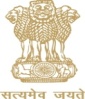 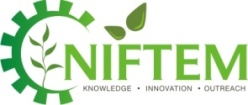 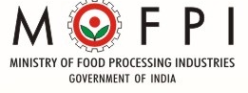 M.TECH PROGRAMME – 2022-23M.TECH PROGRAMME – 2022-23M.TECH PROGRAMME – 2022-23PARTICULARSCATEGORYCATEGORYPARTICULARSOPEN/ OBC-NCL/ /GEN-EWSSC/SC-PwD/ST/ST-PwD/Open-PwD/ OBC-NCL-PwD/ GEN-EWS-PwDTUTITION FEE258500ENROLMENT & REGISTRATION CHARGES50005000LABORATORY CHARGES1050010500LIBRARY CHARGES30003000INSTITUTIONAL DEVELOPMENT FUND80008000EXAMINATION CHARGES30003000OUTREACH ACTIVITIES30003000STUDENT ACTIVITY CHARGES28002800MEDICAL CHARGES(INDLUDING MEDICAL INSURANCE)20002000HOSTEL ROOM RENT INCLUDING ELECTRICITY, IT, WATER CHARGES90009000ONE TIME CHARGES – 1. SECURITY DEPOSIT (REFUNDABLE) FOR INSTITUTION, LIBRARY & MESS1500015000ONE TIME CHARGES - 2. CHARGES FOR  ALUMNI MEMBERSHIP& IDENTITY CARD1165011650TOTAL 1ST SEMESTER FEE9880072950